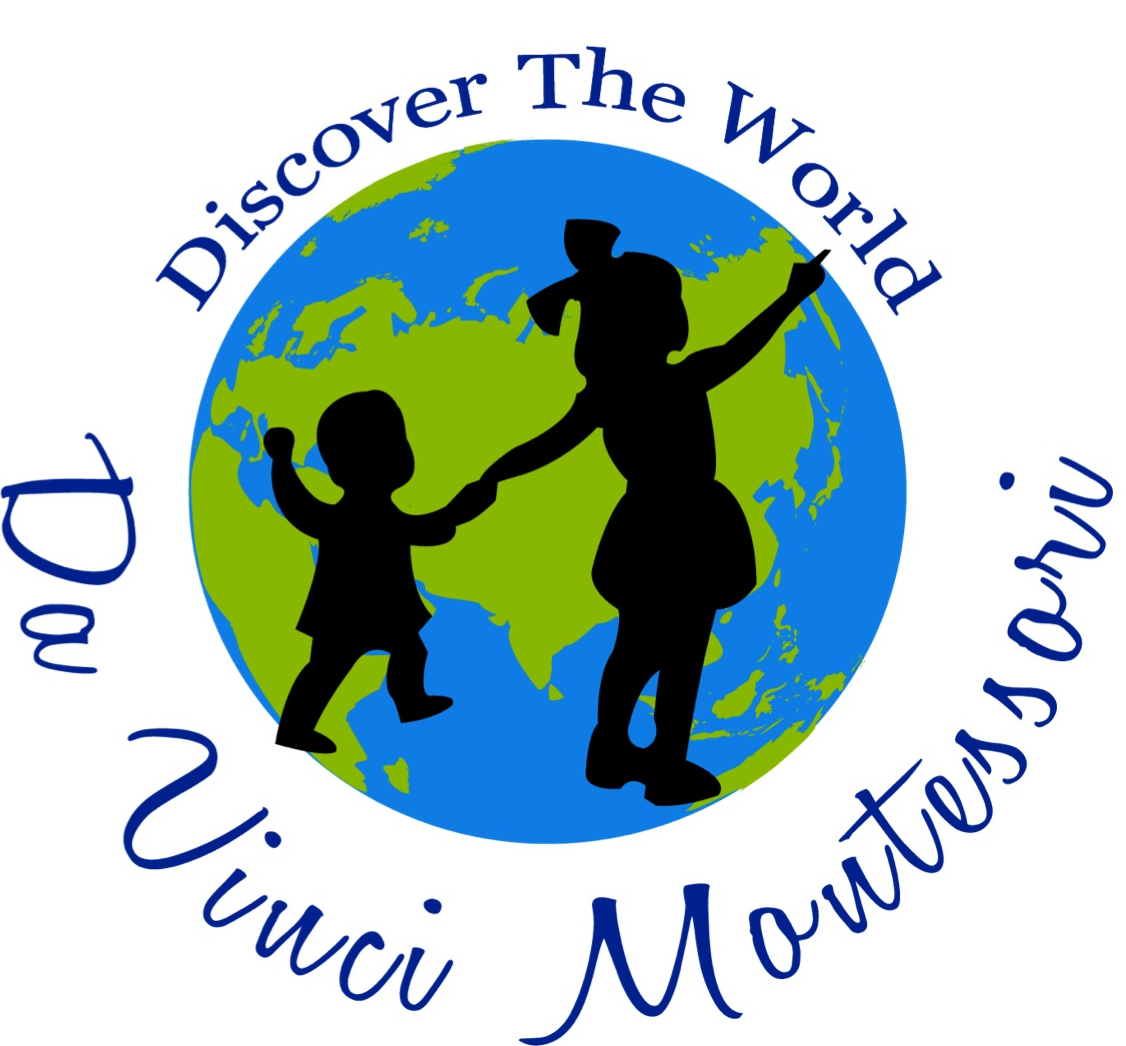                                             Worli                                       Day Care ProgramDate: ______________ChildName: _______________________________   Gender: _____________________Date of Birth: ________________________  Place of Birth:  _________________Citizenship:  ________________________ Blood Group: _____________________Home Address:  _____________________________________________________________________________________________________________________Contact Number:  ___________________________________________________General Questions:Is your child allergic to any medication? :   ________________________________Is your child allergic to any food? : _____________________________________Has your child undergone any surgery? : _________________________________Is he under any medication? : __________________________________________MotherName: ___________________________________________________________Date of Birth (DD/MM/YY) _________________    Place of Birth: _____________  Citizenship: _______________________________________________________School: _________________________________________City: ______________College: _________________________ Degree: ___________________________Further Education – Institute: ___________________________  Degree: _______Occupation: _________________   Firm:  ________________________________ Landline:	________________________   Mobile: ________________________Email: ____________________________________________________________Office Address: ____________________________________________________FatherName: ___________________________________________________________Date of Birth (DD/MM/YY) _________________    Place of Birth: _____________  Citizenship: _______________________________________________________School: _________________________________________City: ______________College: _________________________ Degree: ___________________________Further Education – Institute: ___________________________  Degree: _______Occupation: _________________   Firm:  ________________________________ Landline:	________________________   Mobile: ________________________Email: ____________________________________________________________Office Address: ____________________________________________________SiblingsNames: __________________________________   Birth Date:  ______________ Current School: ____________________________________________________ Other Pre-schools / Schools Attended: ___________________________________ Other InformationHow did you hear about us? (Please specify names) ___________________________________________________________________________________________Have you applied to Da Vinci Montessori before: Yes / No Tell us about your child -his likes and dislikes._____________________________________________________________________________________________________________________________________________________________________________________________________________________________________________________________________________________________________________________________________